THE AVIATION HISTORICAL SOCIETY OF NEW ZEALAND (Inc)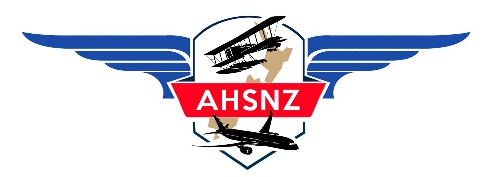 MEMBERSHIP APPLICATION FORMOur financial year runs from April to March, during which you will receive the Society’s journal,The Aero Historian published quarterly and regular newsletters called The Aero Letter. Please use one of the following payment methods:Pay online to the Society’s bank account number 02 0500 0140034 00, remembering to include your surname and initials in the reference section. In addition, please email a scan of your completed application form to the membership secretary at ron.ark@xtra.co.nz using ‘New member’ in the subject line, and in the message repeat your name as confirmation of the transaction.Pay online using PayPal to make payment to the membership secretary at ron.ark@xtra.co.nz – remembering to include your surname and initials in the ‘add a note’ section. In addition, please email a scan of your completed application form to the membership secretary using ‘New member’ in the subject line.Pay by Credit card or Debit card with details entered on your completed application form which should then be forwarded to the membership secretary either by post or as a scanned attachment per email.Pay by cash posted along with your completed form to the membership secretary.Telephone/Cell phone number: (optional)  	Year of birth: (optional)  	Your contact details available for members: (optional)        Yes                           No          Credit or Debit card details: Tick □ VISA or □ MasterCard. Cardholder’s name  	 Card number □□□□ □□□□ □□□□ □□□□Expiry □□ / □□ CSC number  	Post to: Membership Secretary, AHSNZ, P O Box 11391, Sockburn, Christchurch 8443.Office use only: Banked	Member Card	Database updated   	              